APPLICANT'S DETAILS	SELECTION OF POSITIONS (Mark a maximum of three positions and set the priority from 1 to 3)DOCUMENTS CHECK LIST: (Check the documentation attached to this application) I responsibly declare that all the information and documents included in this application are accurate.APPLICATION CALL FOR RESEARCH, TRAINING AND MOBILITY PROGRAM - IFMIF-DONESFirst surname:                                                                  First surname:                                                                  First surname:                                                                  First surname:                                                                  First surname:                                                                  Second surname:  Second surname:  Second surname:  Second surname:  Second surname:  First name: First name: First name: First name: First name: DNI/Passport/NIE:                                 DNI/Passport/NIE:                                 DNI/Passport/NIE:                                 DNI/Passport/NIE:                                 DNI/Passport/NIE:                                 E-mail:                                                                  E-mail:                                                                  E-mail:                                                                  E-mail:                                                                  E-mail:                                                                  E-mail:                                                                  Habitual residence:                                                         Habitual residence:                                                         Habitual residence:                                                         Habitual residence:                                                         Nº: Floor:                                Floor:                                Letter: Letter: Letter: Letter: Town/City:                                                                        Town/City:                                                                        Town/City:                                                                        Postal Code: Postal Code: Province: Province: Country: Country: Country: Country: Phone: Mobile phone: LIPAc site - QST Rokkasho Fusion Institute (Rokkasho, Japan)1.a. Accelerator Physicist  1.b. Beam Operation Engineer  1.c. Electrical/Mechanical Engineering  1.d. Accelerator Control System  KIT (Karlsruhe, Germany)2.a. Neutronics for DONES  2.b. DONES irradiation modules design and validation  2.c. He cooling and DONES  2.d. Li jet diagnostics and characterization  ENEA (Brasimone, Italy)  3.a. DONES Remote Handling  ENEA (Frascati, Italy)  4.a. RAMI studies for DONES   Curriculum Vitae in Europass or CVA format (maximum 3 pages) (in English) Copy of the doctoral degree Copy of academic degree (bachelor's/graduate/master's degree). English certificate B2  Letter(s) of recommendation. Official documents proving all the merits of the CV (contracts and functions of previous jobs, etc).Signature of applicantIn , on  ,  2021In , on  ,  2021Basic information on the protection of the personal data providedBasic information on the protection of the personal data providedBasic information on the protection of the personal data providedResponsible:UNIVERSITY OF GRANADAUNIVERSITY OF GRANADALegitimation:The University of Granada is legitimized for the processing of your data, being applicable the legal basis provided in art. 6.1 of the General Data Protection Regulation that corresponds depending on the intended purpose of your request.The University of Granada is legitimized for the processing of your data, being applicable the legal basis provided in art. 6.1 of the General Data Protection Regulation that corresponds depending on the intended purpose of your request.Purpose:To manage your request.To manage your request.Recipients:No data communications are foreseen, unless it is necessary to manage your request.No data communications are foreseen, unless it is necessary to manage your request.Rights:You have the right to request access, opposition, rectification, deletion or limitation of the processing of your data, as explained in the additional information.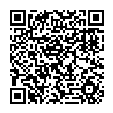 Additional information:You can consult additional and detailed information on data protection, depending on the type of processing, at the UGR at the following link::https://secretariageneral.ugr.es/pages/proteccion_datos/clausulas-informativas-sobre-proteccion-de-datos  